				       Проєкт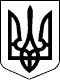 УКРАЇНАЧЕЧЕЛЬНИЦЬКА РАЙОННА РАДАВІННИЦЬКОЇ ОБЛАСТІРІШЕННЯ_________ 2020 року                                                                  28 сесія 7 скликанняПро стан законності, боротьби зі злочинністю, охорони громадського порядку та виконання Єдиної комплексної правоохоронної ПрограмиЧечельницького районуЗаслухавши інформацію начальника Чечельницького відділення поліції Бершадського відділу поліції ГУ НП у Вінницькій області Басалиги Р.І.  «Про стан законності, боротьби зі злочинністю, охорони громадського порядку та виконання Єдиної комплексної правоохоронної  Програми  Чечельницького району», відповідно до пункту 36 частини 1 статті 43 Закону України «Про місцеве самоврядування в Україні», з метою покращення роботи із забезпечення правопорядку й безпеки громадян на території району, враховуючи висновки постійних комісій районної ради з питань регламенту, депутатської діяльності та етики, зміцнення законності і правопорядку, з питань бюджету та комунальної власності, районна рада ВИРІШИЛА:1. Інформацію начальника Чечельницького відділення поліції Бершадського відділу поліції ГУ НП у Вінницькій області Басалиги Р.І. про стан законності, боротьби зі злочинністю, охорони громадського порядку та виконання Єдиної комплексної правоохоронної Програми Чечельницького району взяти до відома.2. Рекомендувати селищній, сільським радам посилити співпрацю з правоохоронними органами по забезпеченню охорони громадського порядку, збереженню державного, комунального та особистого майна, охорони прав та свобод громадян району.3. Контроль за виконанням цього рішення покласти на постійні комісії районної ради з питань регламенту, депутатської діяльності та етики, зміцнення законності і правопорядку (Лісницький В.О.), з питань бюджету та комунальної власності (Савчук В.В.).Голова районної ради                                                        С. П’ЯНІЩУК Басалига Р.І.Лісницький В.О.Савчук В.В.Катрага Л.П.Кривіцька І.О.Лисенко Г.М.Крук Н.А.